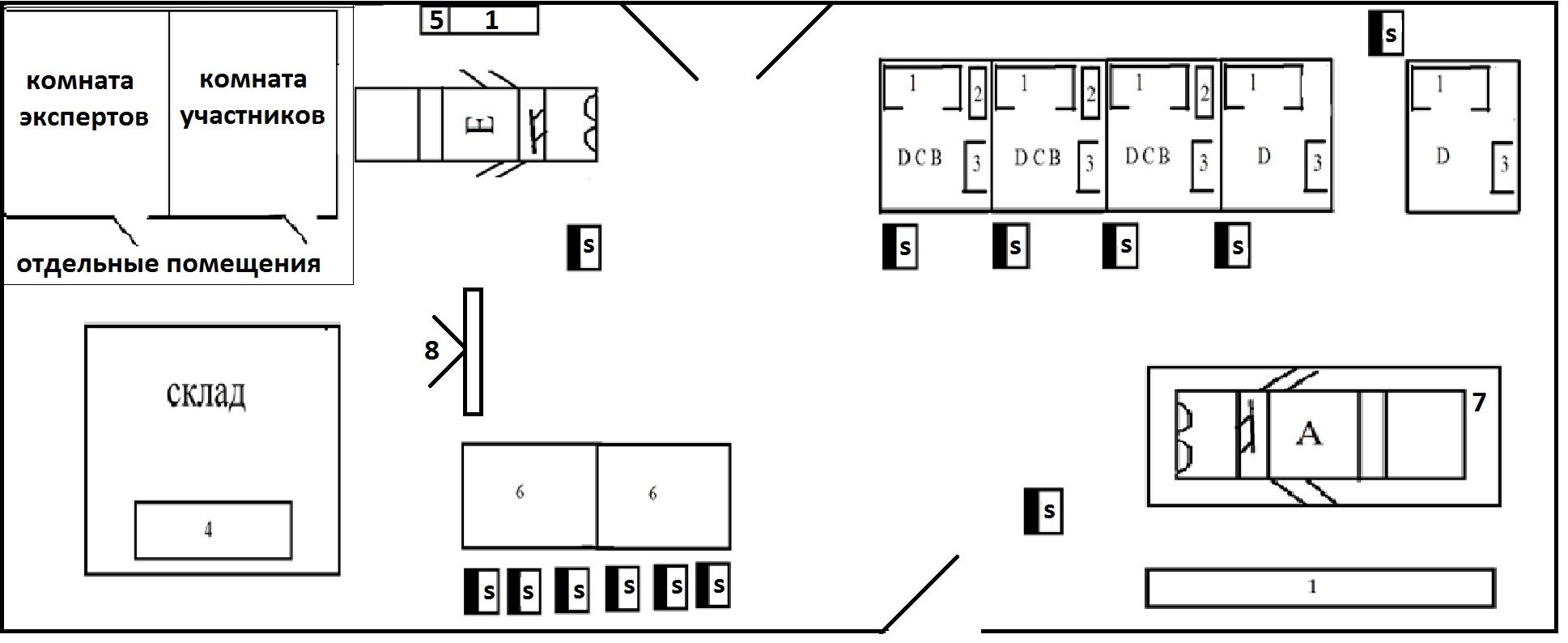 Верстак с инструментомСварочный полуавтоматСтойка для деталиСтеллажЗарядное устройствоСтол большой (брифинг зона)       А, Е - Автомобильстапель доска флип-чартS-    стул